GODIŠNJI IZVJEŠTAJ O RADUDRŽAVNE ERGELE ĐAKOVO I LIPIKZA 2023. GODINU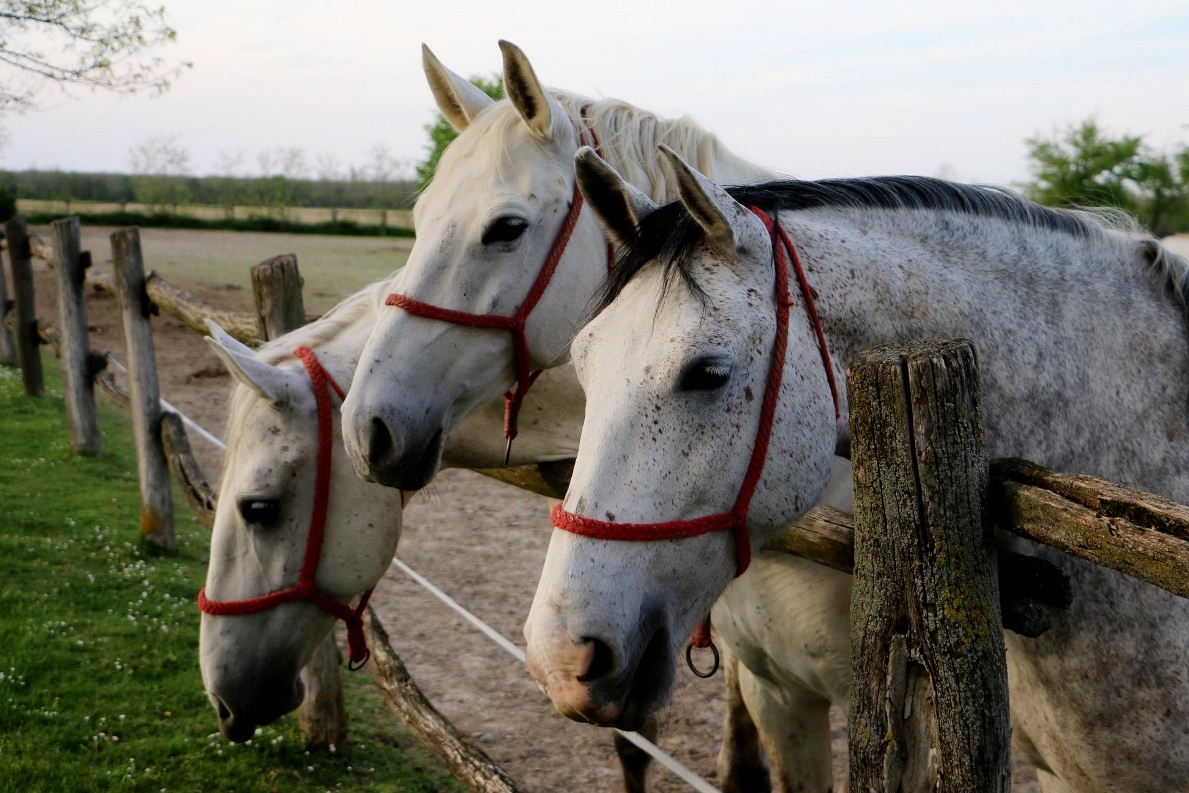 veljača 2024. godineSADRŽAJ:UVOD………………………………………………………………………... 3MISIJA, VIZIJA I CILJEVI DRŽAVNE ERGELE ĐAKOVO I LIPIK….... 3USTROJ DRŽAVNE ERGELE ĐAKOVO I LIPIK………………………. 4IZVJEŠTAJ PO JEDINICAMARAČUNOVODSTVO…………………………………………………. 9KONJOGOJSTVO……………………………………………………..9POLJOPRIVREDA…………………………………………………….14TURIZAM……………………………………………………………… 17UVODDržavna ergela je pravna osoba s pravima, obvezama i odgovornostima utvrđenim Uredbom o Državnoj ergeli Đakovo i Lipik (“Narodne novine” br. 26/21), drugim zakonima, Statutom i drugim općim aktima Državne ergele. Osnivač Državne ergele je Republika Hrvatska, a prava i dužnosti osnivača obavlja ministarstvo nadležno za poljoprivredu. Djelatnost DEĐL-a čine sljedeći poslovi i zadaci: provođenje programa uzgoja lipicanaca u Državnoj ergeli,provođenje uzgojno-selekcijskog rada u Državnoj ergeli,ispitivanje uzgojne i uporabne vrijednosti kopitara u Državnoj ergeli,prosljeđivanje identifikacijskih i uzgojnih podataka konja Državne ergele ovlaštenoj ustanovi,sudjelovanje u programima zaštite i očuvanja lipicanske pasmine konja u Državnoj ergeli,organiziranje i provođenje poljoprivredne proizvodnje za potrebe Državne ergele,razvoj sportskih aktivnosti s lipicanskom pasminom,organiziranje i sudjelovanje u organiziranju izložbi, smotri i drugih manifestacija kopitara,organizacija turističkih djelatnosti za potrebe Državne ergele,izrada promotivnih i drugih materijala za potrebe Državne ergele,korištenje konja iz ergele u turističkoj ponudi, rekreaciji, hipoterapiji, lovu, hobi-programima, tradicionalnim priredbama i izložbama,korištenje konja iz ergele u državnom protokolu, vojsci, policiji i školskom obrazovanju,drugi poslovi utvrđeni Statutom.MISIJA, VIZIJA I CILJEVI DRŽAVNE ERGELE ĐAKOVO I LIPIKProvoditi uzgojno-selekcijski rad na konjima lipicanske pasmine u Državnoj ergeli Đakovo i Lipik te svjedočiti njihovoj korisnoj i uzgojnoj vrijednosti. Uzgojnim radom voditi program zaštite i očuvanja lipicanske pasmine kao nacionalnog, kulturnog i tradicijskog bogatstva Republike Hrvatske. Sudjelovati i razvijati sportske aktivnosti s lipicancima te razvijati turizam i promotivne aktivnosti Državne ergele Đakovo i Lipik.Državna ergela Đakovo i Lipik ima za cilj postati uzgojnim centrom najkvalitetnijeg genetskog materijala lipicanske pasmine u Republici Hrvatskoj te genetskom rezervom pasmine u cilju očuvanja genetske raznolikosti. Kroz uvođenje novih tehnologija postati centar za uzgoj lipicanske pasmine u našoj zemlji, pružajući usluge širenja genetskog materijala u zemaljskom uzgoju. Kroz turistički program postati primamljiva destinacija sa stalnim turističkim sadržajima. U uzgojnom i sportskom segmentu biti oslonac zemaljskog uzgoja lipicanske pasmine.USTROJ DRŽAVNE ERGELE ĐAKOVO I LIPIKDržavna ergela Đakovo i Lipik posluje putem dvije organizacijske jedinice Državna ergela Đakovo i Državna ergela Lipik. IZVJEŠTAJ PO ORGANIZACIJSKIM JEDINICAMA – URED RAVNATELJAUred ravnatelja - koordinira i organizira poslovanje ustrojstvenih jedinica unutar Državne ergele. Unutarnji ustroj ergele, opis poslova i način rada unutarnjih ustrojstvenih jedinica pobliže se uređuje Pravilnikom o unutarnjem ustrojstvu i sistematizaciji radnih mjesta. U uredu ravnatelja obavljaju se poslovi koordinacije ustrojstvenih jedinica Državne ergele Đakovo i Lipik te opći, financijski i pravni poslovi.  Na dan 31. prosinca 2023. godine Državna ergela Đakovo i Lipik imala je 51. djelatnika. U 2023. godini zaposlen je jedan djelatnik na određeno vrijeme (ravnatelj) te četiri djelatnika na neodređeno vrijeme (dva u Đakovu i dva u Lipiku). Također u 2023. godini radni odnos je prestao za dva djelatnika.Struktura zaposlenih na dan 31.12.2023. godine u Državnoj ergeli Đakovo i Lipik:Prema kvalifikacijama struktura djelatnika je slijedeća: Prema dobnoj strukturi djelatnici pripadaju slijedećim kategorijama: Provođen je Zakon o pristupačnosti mrežnih stranica i programskih rješenja na način da smo prilagodili sve svoje digitalne sadržaje i usluge sukladno europskoj normi EN301549 na tri web stranice: Državna ergela Đakovo, Državna ergela Lipik i Državna ergela Đakovo i Lipik. Zaštita na radu Iz djelokruga poslova koji se odnose na zaštitu na radu djelatnika, djelatnici redovito odlaze na liječnički pregled radi utvrđivanja zdravstvene sposobnosti te im se redovito osigurava zaštitna odjeća i obuća. Velika pažnja se posvećuje zaštitnoj odjeći i obući za djelatnike koja je i na višoj razini od propisane. Za sve poslove koji iziskuju dodatna usavršavanja (upravljanje strojevima i alatima) djelatnici su pravovremeno i prethodno radu osposobljeni za rad na siguran način.Kontrole, mjerenja i ispitivanja radne okoline Državne ergele Đakovo i Lipik koja su Zakonom i općim aktima ergele utvrđena redovito se provode i zapisnički konstatiraju od strane ovlaštenih osoba za provođenje istih. Tijekom 2023. godine provedena su sljedeća ispitivanja: Sustav za gašenje požara - vanjska hidrantska mreža, Sustav za gašenje požara - unutarnja hidrantska mreža, Sustav za gašenje požara - vanjska hidrantska mreža, Jahaona,Ispitivanje strojeva i uređaja za rad, Ispitivanje funkcionalnosti ručnih tipkala za isključivanje električne energije, Sustav za gašenje požara vanjske i unutarnje hidrantske mreže Lipik, Ispitivanje nepropusnosti i ispravnosti postojećih plinskih instalacija, Ispitivanje funkcionalnosti ručnih tipkala za isključivanje električne energije Lipik, Pregled i ispitivanje sigurnosne rasvjete Lipik, Vizualni pregled sustava zaštite od munje Lipik. Tijekom 2023. godine 1 radnik je ozlijeđen na radu. HZZO je priznao prava na osnovu ozljede na radu.Poslovi javne nabave Sukladno Zakonu o javnoj nabavi u 2023. godini provedena su 2 postupka nabave male vrijednosti i 1 postupak velike vrijednostiNabava robe, usluga i radova – jednostavna nabava obavljena je temeljem Pravilnika o jednostavnoj nabavi DEĐL, a tijekom 2023. godine sukladno provedenim postupcima nabavljeno je:Robe u 2023. godini u ukupnom iznosu  266.264,47 € (bez PDV),Radova u 2023. godini u ukupnom iznosu  0,00 € (bez PDV), Usluga u 2023. godini u ukupnom iznosu 64.454,53 € (bez PDV), VENKA GRADNJA izvedeni su radovi u 2023. godini u ukupnom iznosu 1.803.725,93 € (bez PDV-a) – ova nabava započeta je u 2022. godini.Okvirni sporazumi – Središnji Državni ured za javnu nabavuZa Državnu ergelu kao proračunskog korisnika Središnji državni ured za javnu nabavu provodi postupke javne nabave određene u članku 12. stavku 1. Uredbe o unutarnjem ustrojstvu Središnjeg državnog ureda za središnju javnu nabavu (Narodne novine, broj 97/20). Na osnovu navedenog Središnji ured za javnu nabavu proveo je postupke nabave i sklopio okvirne sporazume za opskrbu prirodnim plinom, električnom energijom, gorivom, poštanske usluge, usluge auto i kasko osiguranja. Slijedom navedenog ustanova je sklopila sporazume s izabranim ponuditeljima na temelju okvirnih sporazuma:Opskrba prirodnim plinom – Međimurje plin d.o.o.  Gorivo - INA industrija nafte d.d. ZagrebOpskrba električnom energijom - Hep opskrba d.o.o ZagrebPoštanske usluge - HP - Pošta d.d. ZagrebPlavi dizel - Petrol d.o.o, Zagreb, INA industrija nafte d.d. ZagrebAuto i kasko osiguranje - Croatia osiguranje d.d.Navedeni sporazumi još uvijek su na snazi.Sudski sporovi u tijeku:ArhivaS gradivom se postupalo sukladno Zakonu o arhivskom gradivu i arhivima i Pravilniku o arhivskom gradivu DEĐL. Provedeno je opširno označavanje naljepnicama s bar kodovima svih artikala iz osnovnih sredstava te sitnog inventara i ambalaže u upotrebi u Državnoj ergeli Đakovo i Lipik te usklađivanje s inventurnim programom u svrhu brže, jednostavnije i točnije godišnje inventure. Provodi se pretvorba starog gradiva, odnosno originalnih rodovnika konja u fizičkom obliku u digitalni oblik. Redovito su ažurirane tri web stranice na hrvatskom i engleskom jeziku koji obuhvaća unos obavijesti važnih za posjetitelje, ažuriranja kalendara događanja, redovitu izmjenu i praćenje promjena u rubrikama Prodaja konja i Konji u zakupu.InvesticijeU protekloj godini od investicija izdvajamo: Izgradnja ergele Lipik (najveća investicija=1.803.725,93 EUR-a)Nabava računala-računovodstvoNabava 2 laptopaNabava mobitelaPlinski kondenzacijski bojlerLED TV HisenseKosilica RiderOrma2 fijakeraOrma SedloProjektorOpel Crossland-zamjena za AstruEdukacijeJavna nabava, zaštita osobnih podataka i računovodstvo:Konjogojstvo i poljoprivreda:Važniji događajiTijekom godine održavani su kontakti s Međunarodnim lipicanskim udruženjem (Lipizzan International Federation), Udruženjem europskih državnih ergela (ESSA) te svim državnim ergelama, a sve u cilju dobre komunikacije, razmjene iskustava, poslovne suradnje i razmjene rasplodnih pastuha.  S obzirom da je Državna ergela Đakovo i Lipik član LIF-a, u listopadu je organiziran odlazak na generalnu skupštinu LIF-a u rumunjskoj ergeli Beclean. Raspravljalo se o svim temama bitnim za provođenje uzgoja lipicanaca. RAČUNOVODSTVOPoslovi iz djelokruga računovodstva bili su kako slijedi:Dnevno praćenje stanja i kretanja sredstava i izvora sredstava te ažurno i ispravno  knjiženje poslovnih događaja,Izrada tromjesečnih, šestomjesečnih, devetomjesečnih i godišnjih financijskih izvještaja (bilanca, PR-RAS, RAS-funkcijski, P-VRIO, OBVEZE),Izrada godišnjeg financijskog plana, rebalansa financijskog plana te plana rada,Koordinacija prilikom provođenja godišnjeg popisa imovine, sredstava i obveza Ustanove,Izrada obračuna plaća, obustava po kreditima, obračuna poreza i doprinosa te ostalih naknada djelatnicima (obračun plaća unutar sustava COP i Registra zaposlenika),Izdavanje potvrda djelatnicima,Usklađivanje evidencija poreza i doprinosa s Poreznom upravom putem e-porezne te mjesečni obračun PDV-a,Obračun i isplata rente prema presudi Općinskog suda u Đakovu,Obračun i isplata naknada prema Ugovorima o djelu te naknada za članove Upravnog vijeća s  pratećim obrascima i izvještajima,Izrada statističkih izvještaja,Izrada ostalih financijskih izvještaja i analiza za potrebe ustanove i nadležnih institucija,Praćenje financijsko-računovodstvenih propisa  u sustavu proračuna te njihova pravovremena primjena,Ustroj središnjeg registra imovine (unos vlasništva prema zk ulošcima)Sudjelovanje na seminarima radi upoznavanja s novim aktualnostima u financijsko-računovodstvenom području i u području javne nabave.KONJOGOJSTVO Državna ergela Đakovo i Lipik u uzgoju ima dva tipa lipicanskih konja i to sportski tip u Đakovu te klasični (barokni) tip lipicanaca u Lipiku. Brojno stanje konja Ustanova je na dan 01.01.2023. godine, imala ukupno na obje ergele u vlasništvu 250 konja, a na dan 31.12.2023. godine bilo ih je ukupno 241. Brojno stanje konja u vlasništvu Državne ergele Đakovo po kategorijama bio je kako slijedi: Brojno stanje konja u vlasništvu Državne ergele Lipik po kategorijama bio je kako slijedi:Uzgoj konjaPastusi korišteni u Ivandvoru za pripuste u 2022. i rezultati ždrebljenja u 2023. godine bili su:Pastusi koji su korišteni u pripusnoj sezoni 2023. na ergeli Ivandvor bili su 443 Siglavy Batosta VI-6 koji je pripušten na 13 kobila te 333 Siglavy Zenta XV-2 koji je pripušten na 16 kobila. Iz toga proizlazi da je na Ivandvoru ukupno u pripustu bilo 29 kobile.Ždrijebljenje na Ivandvoru tijekom 2023. godine:Pastusi korišteni u Lipiku za pripuste 2022. i rezultati ždrebljenja u 2023. godine bili su:Pastusi koji su korišteni u pripusnoj sezoni 2023. na ergeli Lipik bili su 202 Maestoso Batosta V-5 koji je pripušten na 5 kobila te 475 Favory Krabbe X-1 koji je pripušten na 2 kobile i 470 Conversano Bonadea XI-3 koji je pripušten na 3 kobile. Iz toga proizlazi da je u Lipiku ukupno u pripustu bilo 10 kobila.Ždrijebljenje u Lipiku tijekom 2023. godine:Prodaja konjaTijekom 2023. godine Državne ergela Đakovo i Lipik prodala je 15 konja iz Državne ergele Lipik te 10 konja iz Državne ergele Đakovo i to kako slijedi:Pastusi u zakupuOd 01.01. -  31.12.2023. godine Državna ergela Đakovo sklopila je 8 Ugovora o zakupu rasplodnog pastuha i 1 Aneks Ugovora o zakupu:Adam Svirčević –  Aneks ugovora dana 10.02.2023. godine za konja 244 N. Montenegra XLIV-1, KLASA: 326-01/23-01/02, URBROJ: 2158-4-2-04/1-23-2,Tihomir Salarić – konj 350 M. Mara LVI-2 – zakup dodijeljen na 6 mjeseci – 07.04. – 07.10.2023. godine, KLASA: 326-01/23-01/02, URBROJ: 2158-4-2-04/1-23-23 vraćen 07.10.2023. godine,Vedran Kostanjšek – konj 265 P. Mara LI-4 – zakup od 12.04.2023. godine – zahtjev za povratak pastuha,  KLASA: 326-01/23-01/02, URBROJ: 2158-4-2-04/1-23-83 vraćen 14.12.2023. godine,Na dan 31.12.2023. godine ostalo je u zakupu 6 pastuha sa važećim ugovorima:Adam Svirčević – dana 29.03.2023. godine za konja 345 Maestoso Allegra XXXIII-2, Ugovor ur.br.: 2158-4-2-04/1-23-30, Ilija Blažević – dana 01.04.2023. godine za konja  251 Neapolitano Trofetta XI-3, Ugovor ur.br.: 2158-4-2-04/1-23-33, Mario Golubić – dana 25.09.2023. godine za konja 443 Siglavy Batosta VI-6, Ugovor ur.br.: 2158-4-2-04/1-23-66,Adam Stojanović – dana 26.09.2023. godine za konja 425 Favory Slavonia XX-6,Ugovor ur.br.: 2158-4-2-04/1-23-68,Darko Klarić – 20.10.2023. godine za konja 333 Siglavy Zenta XV-2,Ugovor ur.br.: 2158-4-2-04/1-23-71,Ivica Penzar – dana 06.12.2023. godine za konja 276 Siglavy Mara VIII-7, Ugovor ur.br.: 2158-4-2-04/1-23-86.U periodu od 01.01. – 31.12.2023. godine izvršen je obilazak i nadzor držanja pastuha u zakupu. Povjerenstvo za nadzor konja u zakupu obišlo je svih osam zakupaca. Uzgoj i selekcija Dana 11.04.2023. godine bila je ocjena kobila u Državnoj ergeli Lipik,Dana 12.04.2023. godine bila je ocjena kobila u Državnoj ergeli Đakovo, 
21.05.2023 godine na Lipicanskoj izložbi u Slavonskom Brodu s konjem 400 Maestoso Mara XIV-5 – 3.mjeseto,
10.09.2023 godine na Državnoj stočarskoj izložbi u Gudovcu konj - 400 Maestoso Mara XIV-5 – 2. mjesto,10.09.2023 godine na Državnoj stočarskoj izložbi u Gudovcu kobila- 514 Bonadea V – 2. mjesto u kolekciji mlađih kobila,
13.10.2023 godine u Beclean, Romania u sklopu LIF-a održan tečaj za ocjenjivanje konja,
25.10.2023. godine bila je ocjena ždrebadi u Državnoj ergeli Lipik,
26.10.2023. godine bila je ocjena ždrebadi u Državnoj ergeli Đakovo.Veterinarska zaštita i inspekcijski nadzori:Veterinarsku zaštitu i preventivu provode nadležne veterinarske stanice i to za Ergelu Đakovo – Veterinarska stanica Đakovo a za Ergelu Lipik - Veterinarska stanica Pakrac.Ergela Lipik - tijekom 2023. godine obavljene su sve zakonom predviđene mjere koje se odnose na zdravstvenu zaštitu grla. Izvršeno je cijepljenje grla cjepivom na Influencu (Proteq Flu-Te), Bjesnoću (Biocan R) i Rinopneuminitis (Equp EHV 1,4) prema planu i kalendaru cijepljenja. Redovno uzimanje krvi i testiranje na IAK. Poljoprivredna inspekcija:- 26.04.2023. godine izvršen od strane DRŽAVNI INSPEKTORAT, Sektor za nadzor poljoprivrede, Služba poljoprivredne inspekcije, Područni ured Osijek. Predmet inspekcijskog nadzora: nadzor rada ergele.  Nakon izvršenog nadzora sastavljen je ZAPISNIK, KLASA: 320-02/23-13/221, URBROJ: 443-02-01-05-23.Veterinarska inspekcija:- 23.11.2023. godine DRŽAVNI INSPEKTORAT, Područni ured Osijek, Ispostava Požega. Predmet nadzora: postupanje po prijavi sumnje na Rinopneumonitis konja.  Nakon izvršenog nadzora sastavljen je ZAPISNIK, KLASA: 322-07/23-04/414, URBROJ: 443-02-01-17-23-3.Ergela Đakovo - izvršeno je cijepljenje grla cjepivom na Influencu (Proteq Flu-Te i Prequenza Te) i Rinopneumonitis (Equip EHV 1.4) prema planu i kalendaru cijepljenja. Krajem travnja odrađeno je uzimanje krvi i serološka pretraga na Infekcioznu anemiju kopitara ( 156 konja, 45 Pastuharna i 111 Ivandvor), a na Virusni Arteritis konja predviđenih za zakup serološki odrađeno 5 uzoraka.27.03.2023 godine provedena deratizacija u objektima na Pastuharni,
15.04.2023 godine provedena deratizacija u objektima na Ivandvoru,
31.05.2023 godine provedena deratizacija u objektima na Pastuharni,
06.07.2023 godine provedena dezinsekcija skladišta za zob na Pastuharno,j
30.10.2023 godine dezinsekcija skladišta na Ivandvoru,
05.12.2023 godine dezinfekcija jahaonice zbog dolaska drugih konja – Božićni bal. Inspekcijski nadzor : 03.01.2023 godine inspektor Zdenko Lukac – Centar za sakupljanje /skladištenje sjemena kopitara,10.03.2023 godine – Zahtjev za izdavanje veterinarsko zdravstvene suglasnosti za održavanje dresurnog konjičkog turnira „Proljetni turnir Đakovo“,13.03.2023 godine inspektor Zdenko Lukac – zapisnik prema zahtjevu za vet. zdrav. suglasnost za dresurni konjički turnir,15.03.2023 godine  inspektor Zdenko Lukac – veterinarsko zdravstvena suglasnost za dresurni turnir,21.03.2023 godine inspektor Zdenko Lukac – gospodarstvo na kojima se drže konji Pastuharna,21.03.2023 godine inspektor Zdenko Lukac – gospodarstvo na kojima se drže konji Ivandvor,06.04.2023 godine - zahtjev za izdavanje veterinarsko zdravstvene suglasnosti za održavanje ocjenjivana pastuha lipicanske pasmine privatnog uzgoja,18.04.2023 godine inspektor dragan Živković – nadzor rada ergele,26.04.2023 godine Zahtjev za veterinarsko zdravstvenu suglasnost za održavanje zaprežnog konjičkog natjecanja u sklopu Đakovačkih vezova 2023 godine,26.06.2023 godine - Zahtjev za izdavanje veterinarsko zdravstvene suglasnosti za održavanje zaprežnog konjičkog natjecanja u sklopu Đakovačkih vezova,04.07.2023 godine - Zapisnik u sklopu održavanja konjičkog natjecanja 57 Đakovačkih vezova, 04.07.2023 godine - Suglasnost za održavanje konjičkog turnira u sklopu Đakovačkih vezova, 22.11.2023 godine - Zahtjev za izdavanje veterinarsko zdravstvene suglasnosti za održavanje glazbeno scenskog spektakla Božićni bal lipicanaca, 27.11.2023 godine - Zapisnik o inspekcijskom nadzoru za Božićni bal lipicanaca,27.11.2023 godine - Suglasnost za održavanje Božićnog bala lipicanaca.4.3. POLJOPRIVREDAPočetkom 2023. godine djelatnici su koristili preostali dio godišnjih odmora te preraspodjelu radnog vremena. Definirani su natječaji za nabavu repromaterijala i krenula je isporuka mineralnih gnojiva, zaštitnih sredstava i sjemenske robe. Obavljena je planirana priprema i remont strojeva za nadolazeću proljetnu sjetvu.U proizvodnoj godini 2022/2023 zasijane su bile sljedeće kulture:		Pšenica na površini od		75,90 ha		Zob na površini od		33,70 ha		Kukuruz na površini od		54,80 ha		Suncokret na površini od	52,84 ha		Lucerka na površini od		11,15 ha		T.S. Eko na površini od		73,64 haPŠENICASjetva pšenice obavljena je od sredine 10-tog mjeseca do kraja listopada uz povoljne agropedološke uvjete. Količina sjetvene norme iznosila je 340 kg/ha sorte KRALJICA, koja je i jedino zastupljena sorta. Startna  gnojidba izvršena je gnojivima N:P:K 7:20:30 350 kg/ha i Urea 46% 140 kg/ha. Prihrana u proljeće tijekom vegetacije obavljena je u dva ciklusa i to  2x150 kg/ha  KAN 27%.Tijekom proljeća zbog postojanja mikro depresija na zasijanim površinama bilo je potrebno dodatno ispuštanje površinskih voda.Zaštita usjeva od korova izvršena je u proljeće preparatom ALISTER NAW 1 lit/ha, što je imalo za posljedicu izuzetno čist usjev.Zaštita od bolesti napravljena je u dva tretmana: prvi tretman preparatom MAGNELLO 1 l/ha i drugi tretman u cvatnji preparatom ELATUS ERA 1 l/ha. Opće stanje usjeva tijekom vegetacije bilo je zadovoljavajuće. Zadovoljavajuća norma sjetve i dobro busanje tijekom zimskog perioda stvorili su dobre preduvjete za dobar urod. Meteorološki uvjeti u vrijeme cvatnje-oprašivanja nisu bili povoljni za biljku što je u konačnici imalo za posljedicu značajno smanjenje uroda.Ovisno o lokalitetu i bonitetu zemljišta  prinos se kretao u prosjeku oko  5.200 kg/ha. ZOBZbog nepotrošenih zaliha iz prethodne proizvodne godine u 2023. godini smanjili smo zasijane površine na svega 33,70 ha. Sjetvu smo započeli 18.10.2023. godine a završena je početkom mjeseca studenog. Na dijelu površina zasijana je sorta Marta u sjetvenoj normi od 220 kg/ha, a preostali dio površina zasijan je vlastitim merkantilnim sjemenom. Sjetva zobi obavljena je u kvalitetno pripremljeno tlo što je imalo za posljedicu ravnomjernije nicanje te kvalitetniju zaštitu od korova.Gnojidba zobi:	-pred sjetvu		 N:P:K 7:20:30		350 kg/ha	-prihrana 		 KAN 27%                      1 x 150 kg/ha	-prihrana		 N:P:K 15:15:15             1 x 150 kg/haZaštita usjeva od korova obavljena je preparatom SARACEN Max 25 gr/ha te zaštita insekticidom KARATE ZEON  0,15 l/ha, samo na površinama na kojima je primijećena pojava leme. Navedena količina preparata bila je dostatna da usjev bude primjereno čist.Usjev je u zimski period ušao u vrlo dobroj kondiciji, rezultat toga je dobro busanje i izuzetno dobar sklop. Posljedica toga je prinos od cca 4,5 t/ha. Ukupna količina spremljene zobi za urod 2023. godine iznosi c.c.a. 145.000 kg.Sva požnjevena količina adekvatno je skladištena na lokacijama: Ivandvor i Pastuharna.KUKURUZSjetva kukuruza obavljena je hibridom iz FAO grupe 500, proizvođača sjemena SYNGENTA agro, sortom ANDROMEDA u toku mjeseca travnja na površini od 54,80 ha. Preporučeni sklop sjetve bio je 70.000 kg/ha što se i postiglo razmakom unutar reda od 20,4 cm.Startno nicanje izuzetno dobro, što je uvjetovalo kvalitetnu zaštitu od korova. Zaštita je obavljena preparatom ELUMIS PEAK u količini 1,5 l/ha ELUMIS-a + 20 g/ha PEAK-a.Gnojidba:	N:P:K 7:20:30     300 kg/ha –zaorano u jesen		URE-a 46%	  100 kg/ha – predsjetveno		KAN 27%	  300 kg/ha -u kultivaciji Tijekom vegetacije a naročito u fazi cvatnje nastupio je dugi sušni period sa izrazito visokim temperaturama što ima za posljedicu vrlo loše oplodnje te slabije formiranje samog klipa. Rezultat toga je smanjenje prinosa zrna kao i biljne mase u cjelini.Kukuruz je spremljen u silažu cijele stabljike a polučeni prinos je daleko od očekivanog cca 25.000 kg/ha zelene mase. Ukupno gledano vrlo nepovoljna proizvodna godina za kukuruz.SUNCOKRETSjetva je obavljena na površini od 52,84 ha hibridom NEOMA koji omogućava proizvodnju koja podrazumijeva primjenu herbicida za suzbijanje korova nakon nicanja usjeva (tolerantnost na aktivnu tvar IMAZAMOKS). Razmak unutar reda od 20,4 cm. Sjetva je obavljena u drugoj dekadi mjeseca travnja 2023.godine., dakle nešto ranije nego proteklih godina. Sjetva je obavljena u idealne uvjete stanja tla, što je imalo za posljedicu odlično i ravnomjerno nicanje usjeva.Za razliku od kukuruza, sušni period nije toliko utjecao na rast i razvoj biljke.Gnojidba: 	N:P:K 7:20:30		300 kg/ha	pred sjetvu		KAN 27%		300 kg/ha	u kultivacijiZaštita usjeva od korova realizirana je preparatima:	-PRIMEXTRA 3 l/ha + 0,4 l/ha DUAL GOLD u osnovnom tretmanu prije nicanja usjeva.	-LISTEGO 1,25 l/ha – korektivno na površinama gdje je to bilo potrebno.Usjev je izgledao primjerno čist. Prinos suncokreta kretao se oko 3.200 kg/ha.LUCERKAZasnovana u jesen 2021. godine na 11,15 ha površine, sorta OS66.U 2023. godini obavljena je slijedeća gnojidba: 	U proljeće KAN 27%      2 x 100 kg/ha, u toku vegetacije	U jesen N:P:K 8:20:30   1 x 220 kg/ha.Tijekom 2023. godine obavljene su četiri košnje. Cjelokupna količina (82.000 kg) sijena lucerke spremljena je u rolo bale na lokaciji Ivandvor i lokaciji Pastuharna Đakovo.U rano proljeće pri porastu usjeva od cca 10-tak centimetara izvedena je zaštita usjeva od korova preparatom LISTEGO  u spliting metodi 2X 0,65 l/ha.TS EKOProizvodnja sijena odvija se već duži niz godina u ekološkim uvjetima. U proizvodnoj godini 2023. nije izvršena gnojidba ekološkim gnojivima.Košnja je obavljena jednom u toku godine dok je u mjesecu listopadu drugom košnjom ujedno i obavljeno čišćenje svih parcela od korova rotacijskim kosilicama. Ovakav proces proizvodnje sijena u ekološkim uvjetima bez adekvatne gnojidbe i uz eventualni nedostatak dovoljne količine oborina teško može zadovoljiti potrebe za ishranu konja, količinom i  kvalitetom sijena. U ovoj godini proljetne oborine su znatno popravile porast travne mase pa su i prinosi a i kvaliteta sijena bili znatno bolji nego proteklih nekoliko godina.Na skladištu Ivandvor spremljeno je 178.400 kg sijena.Nakon žetve pristupilo se spremanju slame za stelju kako zobene tako i pšenične pa je za tu namjenu spremljeno 380.000 kg pšenične slame i 11.780 zobene slame. Viškovi zobene slame na površinama su usitnjeni i zaorani. Količina spremljene slame  trebale bi biti dostatne za potrebe ergele Đakovo.Na površini od 13,06 ha napravljena je priprema i sjetva zelene gnojidbe (RAUOLA) kao postrnog usjeva.U toku jeseni pristupilo se sjetvi pšenice i zobi i to .	Pšenice	             73,09 ha 	sorta Kraljica	 340 kg/ha	Zobi		45,97 ha 	sorta Marta + vlastito	 230 kg/ha		Na tim površinama obavljena je i gnojidba pred sjetvu: 	Na pšenici	300 kg/ha	N:P:K	0:20:30			80 kg/ha	Urea 46%	Na zobi	             250 kg/ha	N.P:K	0:20:30Do kraja 2023. godine izvršeno je i oranje zimske brazde na svim preostalim površinama.Treba napomenuti da je u 2023. godini napravljena analiza tla na svim površinama. Analizu tla obavio je Zavod za tlo Osijek.LipikDržavna ergela Lipik u zakupu ima 43 hektara državnog zemljišta, od kojih na 29 hektara ima zasijane travne smjese za proizvodnju sijena a ostatak površina se koristio za ispašu konja. Na navedenih 29 hektara u 2023. godini smo proizveli 178.562  kilograma sijena i otave.Stanje zaliha hrane na Državnoj ergeli Lipik na dan 31.12.2023. godine bilo je kako slijedi:4.4 TURIZAMU godišnjem izvještaju obuhvaćeni su podaci o poslovanju turističkog odjela Državne ergele Đakovo i Lipik za razdoblje 01.01.2023 – 31.12.2023 godine, a obuhvaćene su sve aktivnosti koje su se odnosile na promociju, prezentaciju i posjete. Državna ergela Đakovo i Lipik ima namjeru povećati kulturno-turističku ponudu na području grada Đakova i grada Lipika, ali i na širem području Osječko-baranjske županije i Požeško-slavonske županije te cijele Hrvatske, privući turiste zainteresirane za povijesno i kulturno naslijeđe s posebnim naglaskom na konjogojstvo i konjičke sportove. Lokalnom stanovništvu želimo obogatiti turističku ponudu kao preduvjet za daljnji razvoj, te ubrzati turistički razvoj u kontinentalnom dijelu zemlje.Manifestacije i događanja na kojima je sudjelovala Državna ergela Đakovo i Lipik :01.04. - 03.04.2023. Proljetni dresurni turnir - Sportsko natjecanje u dresurnom jahanju u zatvorenoj jahaonici Državne ergele Đakovo,02.04.2023. godine - Uskršnji sajam u Lipiku,05.04.2023. godine - „Uskrs na ergeli“ Đakovo – Konjička predstava uz glazbu, obilasci uz pratnju vodiča, vožnja fijakerom, zabavni i animacijski sadržaj za djecu, sajam OPG-ova i domaćih radinosti,14.05.2023. godine - Sajam cvijeća u Lipiku,08.07.2023 godine - Đakovački vezovi – Croatia cup – natjecanje na đakovačkom hipodromu - vožnja jednoprega i dvoprega,09.07.2023. godine -  Đakovački vezovi – Nagrada Državne ergele Đakovo i Lipik - natjecanje na đakovačkom hipodromu - vožnja jednoprega i dvoprega,09.07.2023. godine - Đakovački vezovi – sudjelovanje u svečanoj povorci,05.08. – 07.08.2023. godine - Sinjska alka – lipicanci iz DEL,08.-10.09.2023. godine - Jesenski sajam Gudovac,21.09.2023. - Dan ergele Đakovo – konjička predstava uz glazbu, sajam OPG-ova i domaćih radinosti, obilasci, vožnje fijakerom, radionica Ministarstva kulture „Lipicanac – spona svjetova - jučer, danas, sutra,“30.09. 2023 godine - Dan Grada Lipika, Fišijada i Ajvar fest,07.10.2023. godine - Dječji dan i obljetnica povratka lipicanaca u Lipik,06.12.2023. godine - Vožnja svetog Nikole u Lipiku i Pakracu,09.12.2023. godine - Božićni bal lipicanaca – Đakovo,15.12. – 23.12.2023. godine - Adventske vožnje fijakerom po središtu grada Đakova,16.12.2023. godine - Božićni sajam u Lipiku.U 2023. naši posjetitelji koristili su sljedeće turističke proizvode :Đakovo Obilazak i razgledavanje Pastuharne i Ivandvora s i bez turističkog vodiča,Obilazak jedne lokacije i konjička predstava u jahaonici,Turističke vožnje fijakerom – usluga vožnje dvoprega u Đakovu,Adventske vožnje fijakerom,Božićni bal lipicanaca,Mogućnost kupnje suvenira.Lipik Obilazak ergele, Prvi kontakt s lipicancem,Vožnja fijakerom 15 min, 30 min, Jahanje, Promotivne vožnje,Mogućnost kupnje suvenira.ANALIZA POSLOVANJA ODJELA TURIZMA DRŽAVNE ERGELE ĐAKOVO I LIPIK 01.01. – 31.12.2023.Prihod Državna ergela Đakovo: turistički proizvodi/usluge i prodaja suveniraPrihod Državna ergela Lipik: turistički proizvodi/usluge i prodaja suveniraPrihod ukupno Državna ergela Đakovo i Lipik: turistički proizvodi/usluge i prodaja suvenira Realizacija turističkih usluga -  Državne ergela Đakovo 01.01. – 31.12.2023.Prodaja suvenira Državna ergela Đakovo 01.01.-31.12.2023.Realizacija turističkih usluga i prodaja suvenira - Državne ergela Lipik 01.01. – 31.12.2023.Broj posjetitelja Državne ergele Đakovo u 2023. godiniUdio broja posjetitelja Državne ergele Đakovo u 2023. godini po kategorijamaBroj posjetitelja Državne ergele Lipik u 2023. godiniUdio broja posjetitelja Državne ergele Lipik u 2023. godini po kategorijamaPrikaz broj posjetitelja Državnoj ergeli Đakovo i Lipik od 2018. – 2023. godine.Godina 2023. je rekordna po broju posjetitelja. Mjeseci svibanj, lipanj i listopad su tradicionalno mjeseci s najboljom posjećenošću. No, pogledom na tablicu vidljiv je i značajan pomak u povećanom broju posjetitelja u travnju, rujnu, studenom i prosincu. Aktivno sudjelovanje i promocija Državne ergele Đakovo i Lipik na društvenim mrežama, suradnja s medijima, organizacija događanja i sudjelovanje na događanjima te kvalitetna suradnja s javnim ustanovama i turističkim agencijama uz pružanje što kvalitetnije usluge su generatori uspjeha i ključni faktori za daljnji razvoj turizma Državne ergele Đakovo i Lipik.Broj posjetitelja Državne ergele Đakovo i Lipik od 2018. – 2023. godineBroj posjetitelja Državne ergele Đakovo i Lipik u 2023. godini po mjesecimaSUDJELOVANJE DRŽAVNE ERGELE ĐAKOVO NA SPORTSKIM NATJECANJIMA U 2023.GOSTI I MEDIJI - DRŽAVNA ERGELA  ĐAKOVO 2023.                                                                              RAVNATELJDržavne ergele Đakovo i LipikNikola Grizelj, dipl. ing. poljZAPOSLENIHNEODREĐENOODREĐENOMUŠKARCIŽENE515014011VSSVŠSSSSKV7135820 - 30 g.30 - 40 g.40 - 50 g.50 - 60 g.60 - 65.g41313183R.br.Predmet nabaveIzabrani ponuditeljVrijednost ugovoraDatum izvršenja ugovoraPREDMETI NABAVE MALE VRIJEDNOSTIPREDMETI NABAVE MALE VRIJEDNOSTIPREDMETI NABAVE MALE VRIJEDNOSTIPREDMETI NABAVE MALE VRIJEDNOSTIPREDMETI NABAVE MALE VRIJEDNOSTI1.Nabava mineralnih gnojivaGramex d.o.oOIB: 6959852050647.487,00 bez PDV-a08.03.2023.2.Nabava mineralnih gnojivaGramex d.o.oOIB: 6959852050642.825,00 bez PDV-a28.04.2023.PREDETI NABAVE VELIKE VRIJEDNISTI PREDETI NABAVE VELIKE VRIJEDNISTI PREDETI NABAVE VELIKE VRIJEDNISTI PREDETI NABAVE VELIKE VRIJEDNISTI PREDETI NABAVE VELIKE VRIJEDNISTI 1.Nabava kamiona i prikolice za prijevoz konjaANKA d.o.o.OIB: 90414754464382.290,00 bez PDV-au 2024. godiniR.br.TuženikTužiteljSažeti opis sporaPočetak sudskog sporaNapomena1.DEĐLZaposlenik savjetnik za poljoprivreduRadni sporSvibanj 2018. godine.Revizija na Vrhovnom sudu2.DEĐLStručni savjetnikRadni sporListopad 2023. godineOpćinski sud u ĐakovuR.br.OpisOrganizatorDatumFinancijski izvještaji za 2022.HZRIF19.01.2023.Arhivska građaDržavni arhiv15.02.2023.Digitalno uredsko poslovanje i osnove uredskog poslovanjaDokument IT d.o.o.09.02.2023.GDPRPragmatekh d.o.o.27.02.2023.Prilagodba informacijskih sustava tijela javnog sektora Portalu otvorenih podatakaRH - Središnji državni ured za razvoj digitalnog društva06.06.2023.Web seminar novi zakon o plaćamaHZRIF29.06.2023.Kako se pripremiti za nadzor AZOP-aHrvatska udruga poslodavaca07.09.2023.Službenik za zaštitu podatakaAZOP12.09.2023.Planiranje proračunaHZRIF18.09.2023.Izmjene TKU (novi zakon o plaćama)HZRIF21.11.2023.JN - obnova certifikataTemporis savjetovanje d.o.o.08.12.2023.R.br.OpisOrganizatorDatum1.Seminar o osposobljenosti vozača i pratitelja životinja – 3 polaznika Veterinarski fakultet Zagreb23.-24.01.20232.Seminar LIF za sudce – 3 polaznikaBistrita, Rumunjska12.-13.10.20233.Osposobljavanje radnika – B+E kategorija vozilaŽabac Tours d.o.o.26.10.20234.Savjetovanje uzgajivača konjaHAPIH23.11.2023.Kategorija konjaBrojno stanje konja 01.01.2023.Brojno stanje konja 31.12.2023.Lipicanski pastusi5149Lipicanske kobile6669Lipicanska muška omad 2-3 god.56Lipicanska muška omad 1-2 god.67Lipicanska muška omad do 1 god.77Lipicanska ženska omad 2-3 god.86Lipicanska ženska omad 1-2 god.610Lipicanska ženska omad do 1 god.113Lipicanac - kastrati 75UKUPNO167162Kategorija konjaBrojno stanje konja 01.01.2023.Brojno stanje konja 31.12.2023.Lipicanski pastusi1114Lipicanske kobile3233Lipicanska muška omad 2-3 god.36Lipicanska muška omad 1-2 god.82Lipicanska muška omad do 1 god.48Lipicanska ženska omad 2-3 god.64Lipicanska ženska omad 1-2 god.66Lipicanska ženska omad do 1 god.92Toplokrvnjak kobile 11Poni konji pastusi33UKUPNO8379R.br.PastuhPripušteno kobilaŽdrebnih kobilaJalovih kobilaŽive ždrebadiUginulo ždrebadi1.44 T. Matador835302.470 C. Bonadea XI-317611603.497 T. Slavonia XXIV-511010UKUPNOUKUPNO261016100R.br.Ime konjaMikročipDNA1.539 Conversano Krabbe XXVI-1191100002249308733/23/AMS2.540 Conversano Slavonia XXV-2191100002249363734/23/AMS3.541 Conversano Toplica XXII-1191100002248567735/23/AMS4.542 Tulipan Mara 191100002249328736/23/AMS5.543 Conversano Batosta LXII-2191100002248619737/23/AMS6.544 Allegra XXXIX191100002249324738/23/AMS7.545 Mara XIX191100002232292739/23/AMS8.546 Zenta XVII191100002249227740/23/AMS9.547 Conversano Zenta XIV-3191100002249160741/23/AMS10.548 Tulipan Santa L-4191100002248683742/23/AMSR.br.PastuhPripušteno kobilaŽdrebnih kobilaJalovih kobilaŽive ždrebadiUginulo ždrebadi1.153 F. Mara LII-3880622.475 F. Krabbe X-154140UKUPNOUKUPNO13121102R.br.Ime konjaMikročipDNA1.572 Kitty III1911000022512231296/23/AMS2.573 Favory WeracXXIV-11911000022512671297/23/AMS3.575 Favory Gaeta IX-41911000022509531298/23/AMS4.576 Favory Liza XXXVIII-11911000022510391299/23/AMS5.577 Favory Gaetana XIII-11911000022509941300/23/AMS6.578 Favory Drava III-31911000022510051301/23/AMS7.579 favory Capriola V-31911000022512191302/23/AMS8.580 Favory Monteaura XXIII-21911000022512281303/23/AMS9.581 Kitty III1911000022512351304/23/AMS10.582 Favory Batosta IX-11911000022512081305/23/AMSR.br.Ime konjaLokacija grla559 Bonadea IIILipik468 Bonadea IILipik544 Allegra VIILipik444 Gaetana XIILipik545 Favory Trompeta XVI-1Lipik553 Gaeta XILipik569 Favory Trompeta XVI-2Lipik516 Gaetana XIVLipik564 Batosta XLipik534 Favory Capriola V-1Lipik546 Conversano Kitty I-1Lipik561 Favory Cica VIII-2Lipik523 Gaeta XLipik540 Cica IXLipik560 Bonadea VIIILipik224 Montenegra XLVĐakovo229 Pluto Montenegra XLII-1Đakovo397 Conversano Mara LII-5Đakovo182 Pluto Trofetta XII-7Đakovo264 Pluto Mara LVI-1Đakovo431 Tulipan Toplica XXI-4Đakovo496 Montenegra XLVIIIĐakovo498 Maestoso Gaetana XX-3Đakovo244 Neapolitano Montenegra XLIV-1Đakovo531 Allegra XLĐakovoVrsta hraneUkupnoZob – zrno skladište DEL1.200Zob u skladištu Poljoprivrede Lipik 120.553Sijeno livadno vlastite proizvodnje86.296Slama pšenična58.800IZNOSTURISTIČKI PROIZVODI I USLUGE42.210,99 €SUVENIRNICA21.195,52 €UKUPNO63.406,51 €                         IZNOSTURISTIČKI PROIZVODI I USLUGE9.957,10 €SUVENIRNICA3.533,37 €UKUPNO13.490,47 €                         IZNOSTURISTIČKI PROIZVODI I USLUGE52.168,09 €SUVENIRNICA24.728,89 €UKUPNO76.896,98 €R.br.ŠIFRANAZIVJMKOLPR.C (U €/BEZ PDV-A)UKUPNO (U €)1100505OBILAZAK 1 LOKACIJA UZ PRATNJU VODIČA - DJ, UMIR, STKOM69322,1214.695,842100508OBILAZAK 1 LOKACIJA UZ PRATNJU VODIČA - ODRASLIKOM15513,184.938,393100509OBILAZAK 2 LOKACIJE UZ PRATNJU VODIČA - DJ, UMIR, STKOM2303,18732,324100512OBILAZAK 2 LOKACIJE UZ PRATNJU VODIČA - ODRASLIKOM75,3137,185100504OBILAZAK 2 LOKACIJE BEZ VODIČA – ODRASLIKOM29762,126.309,126100501OBILAZAK 2 LOKACIJE BEZ VODIČA - DJ, UMIR, STKOM15531,061.652,207100516ULAZNICE ZA KP – ODRASLIKOM24,789,558100517OBILAZAK 1 LOKACIJE + KP (DJ, UMIR, ST)KOM1944,25824,119100520OBILAZAK 1 LOKACIJE + KP – ODRASLIKOM865,31456,8010100521OBILAZAK 2 LOKACIJE + KP (DJ, UMIR, ST)KOM775,31409,0211100561OBILAZAK UZ PRATNJU VODIČA – MANIF. TZ I GRADA ĐAKOVAKOM6661,06708,6212100559ULAZNICE ZA HV I BRANITELJEKOM2542,12538,4813100558ULAZNICE ZA UČENIKE ŠKOLA S ĐAK. PODRUČJAKOM1361,06144,7014100528BOŽIĆNI BAL LIPICANACAKOM94810,6210.063,8215100570ADVENTSKA VOŽNJA FIJAKEROMKOM3001,06319,2016100408USLUGA VOŽNJA DVOPREGOMKOM2148,65297,3017100425TURISTIČKA VOŽNJA FIJAKEROM – 30 MINKOM231,8663,7218100424TURISTIČKA VOŽNJA FIJAKEROM - 15 MINKOM110,6210,62UKUPNOUKUPNO42.210,99R.br.NAJPRODAVANIJIH 10 SUVENIRAKOLPR.C.( u €, bez PDV)UKUPNO1.MAGNET RAMA – ŠPERPLOČAkom938,202,662.494,472.MAGNET GRAFOARTkom5782,181.260,163.PRIVJESAK GRAFOARTkom4121,59656,814.MAGNET ROGkom3834,001.532,005.POTKOVICA METALNAkom3583,181.139,156.ŠALICAkom2384,521.076,247.KEM.OLOVKA BAMBUSkom1881,60300,348.KONJ DRVENI U HODUkom1486,38944,969.SVIJEĆNJAK S-14 ČETVRTASTIkom1483,20473,6010.KONJ DRVENI U SKOKUkom1346,36852,56SUVENIRI UKUPNO (razni – 64 artikla)kom6283,2021.195,52 €R.BR.NAZIVUKUPNO (U €)1OBILAZAK ERGELE9.080,192PRVI KONTAKT S LIPICANCEM273,823JAHANJE 1 KRUG252,186VOŽNJA FIJAKEROM 30 MIN79,637VOŽNJA FIJAKEROM 15 MIN21,248PROMOTIVNE VOŽNJE250,04                                       UKUPNO USLUGE9.957,10UKUPNO SUVENIRI 3.533,37SIJEČANJVELJAČAOŽUJAKTRAVANJSVIBANJLIPANJSRPANJKOLOVOZRUJANLISTOPADSTUDENIPROSINAC UKUPNO2023.UČENICI86124611041981139510111015280528727263512023.UMIROVLJENICI00114632681463755348365237016332023.ODRASLI26521829481697065069186711651028793197097272023.UKUPNO3512304541983321921918291032166521981317224217711PRIHODI (U €)PRIHODI (U €)2023.PRIHOD OD USLUGA680,78389,37821,023866,216302,664890,021018,772060,093200,396608,096584,185789,4142210,992023.PRIHOD OD SUVENIRNICE431,82328,74683,142561,874266,352608,521228,521138,932560,572487,021602,721297,3221195,522023.UKUPNO1112,6718,111504,166428,0810569,017498,542247,293199,025760,969095,118186,97086,7363406,51SIJEČANJVELJAČAOŽUJAKTRAVANJSVIBANJLIPANJSRPANJKOLOVOZKOLOVOZRUJANLISTOPADLISTOPADSTUDENIPROSINAC UKUPNO UKUPNO2023.UČENICI03212116816968440000097914011065106571972023.UMIROVLJENICI1228282496120191906060163672622628792023.ODRASLI213033773614000001578003042023.UKUPNO3390731269182897819190606011571546132713278380GODINAPOSJETESIJEČANJVELJAČAOŽUJAKTRAVANJSVIBANJ LIPANJSRPANJKOLOVOZRUJANLISTOPADSTUDENIPROSINACUKUPNO2018.UČENICI203395911197387817553103503231024500255104252018.UMIROVLJENICI1291912965983568219312946054331312742182018.ODRASLI2156169279164278945141512901271137181588032018.UKUPNO54711914122647535532269548942073283821841197234462019.UČENICI142686882340492122471672863761087319479131202019.UMIROVLJENICI951642946048342311617497273029814243382019.ODRASLI10222932787862610262954731146953116244676632019.UKUPNO33931314443678603036965789332494277017791067251212020.UČENICI39212104705728487146124267901523682020.UMIROVLJENICI50393601040299055232233972020.ODRASLI11029712301725552522353462661401225082020.UKUPNO199548120602398793684715255562523052732021.UČENICI115782222205560138356537117528751841482021.UMIROVLJENICI037544512811331746050746932021.ODRASLI293714040354843826551972358641717242772021.UKUPNO4097229679798101048410081434182175476491182022.UČENICI1511513167237701941391163958362884083582022.UMIROVLJENICI27751532965072137316441441418417126912022.ODRASLI26726229284611398255528374961160361197690132022.UKUPNO3094525761814542629696641117130524108332187200622023.UČENICI864458227236772239101110152178416881337135482023.UMIROVLJENICI122814287364266565540852830426225122023.ODRASLI2862483278931006664691867116510438711970100312023.UKUPNO3843205273252504731698481032172533552863356926091DatumMjestoNaziv turnira Vrsta turniraNatjecateljiKonjUspjehNapomena01.04.2023ĐakovoProljetni dresurni turnir - ĐakovoDresuraTina Blažević368 MAESTOSO TROFETTA XIII-21.FEI PRIX ST-GEORGES01.04.2023ĐakovoProljetni dresurni turnir - ĐakovoDresuraMara Kretonić340 SIGLAVY ZENTA XIII-52.FEI PRIX ST-GEORGES01.04.2023ĐakovoProljetni dresurni turnir - ĐakovoDresuraGoran Grizak30 CONVERSANO SANTA XLVII-63.FEI PRIX ST-GEORGES01.04.2023ĐakovoProljetni dresurni turnir - ĐakovoDresuraPetra Prlić361 MAESTOSO TOPLICA XXI-14.FEI PRIX ST-GEORGES01.04.2023ĐakovoProljetni dresurni turnir - ĐakovoDresuraPetra Prlić361 MAESTOSO TOPLICA XXI-11.FEI TEAM COMPETITION TEST M01.04.2023ĐakovoProljetni dresurni turnir - ĐakovoDresuraGoran Grizak426 TULIPAN TROFETTA XI-82.FEI TEAM COMPETITION TEST M01.04.2023ĐakovoProljetni dresurni turnir - ĐakovoDresuraMara Kretonić404 MAESTOSO MIMA XX-21.FEI TEAM COMPETITION TEST LM01.04.2023ĐakovoProljetni dresurni turnir - ĐakovoDresuraGoran Grizak431 TULIPAN TOPLICA XXI-41.FEI PRELIMINARY L 01.04.2023ĐakovoProljetni dresurni turnir - ĐakovoDresuraMara Kretonić425 FAVORY SLAVONIA XX-61.FEI PRELIMINARY A01.04.2023ĐakovoProljetni dresurni turnir - ĐakovoDresuraMaja Zegnal Unterajner387 MAESTOSO SLAVONIA XX-52.FEI PRELIMINARY A02.04.2023ĐakovoProljetni dresurni turnir - ĐakovoDresuraMaja Zegnal Unterajner426 TULIPAN TROFETTA XI-83.FEI PRELIMINARY A03.04.2023ĐakovoProljetni dresurni turnir - ĐakovoDresuraMaja Zegnal Unterajner30 CONVERSANO SANTA XLVII-64.FEI PRELIMINARY A06.05.2023Zagreb2. kolo Batida Dressage Cup i 2. kolo Croatia Cup u dresurnom jahanju DresuraMaja Zegnal Unterajner387 MAESTOSO SLAVONIA XX-59.Kategorija A06.05.2023Zagreb2. kolo Batida Dressage Cup i 2. kolo Croatia Cup u dresurnom jahanju DresuraMara Kretonić404 MAESTOSO MIMA XX-21.Kategorija LM06.05.2023Zagreb2. kolo Batida Dressage Cup i 2. kolo Croatia Cup u dresurnom jahanju DresuraTina Blažević368 MAESTOSO TROFETTA XIII-22.PSG06.05.2023Zagreb2. kolo Batida Dressage Cup i 2. kolo Croatia Cup u dresurnom jahanju DresuraMara Kretonić340 SIGLAVY ZENTA XIII-54.PSG06.05.2023Zagreb2. kolo Batida Dressage Cup i 2. kolo Croatia Cup u dresurnom jahanju DresuraTina Blažević360 NEAPOLITANO ZENTA XIII-65.PSG06.05.2023Zagreb2. kolo Batida Dressage Cup i 2. kolo Croatia Cup u dresurnom jahanju DresuraGoran Grizak30 CONVERSANO SANTA XLVII-66.PSG04.06.2023ZagrebPrvenstvo grada Zagreba - dresuraDresuraPetra Prlić361 MAESTOSO TOPLICA XXI-11.Kategorija M04.06.2023ZagrebPrvenstvo grada Zagreba - dresuraDresuraMaja Zegnal Unterajner361 MAESTOSO TOPLICA XXI-18.Kategorija A04.06.2023Ruščica2. Kolo Croatia Cupa ZapregeAntun Živić, Tomislav Obrovac375 Maestoso Mara LVI-3, 225 Siglavy Trofetta XIII-11.2. KOLO CROATIA CUP04.06.2023Ruščica2. Kolo Croatia Cupa ZapregeTomislav Drenjančević, Stjepan Kucjenić335 Tulipan Trofetta XI-5                             406 Conversano Munja IX-23.2. KOLO CROATIA CUP22.-25.06.2023PleternicaCAI3*/ CAN PLETERNICAZapregeAntun Živić, Tomislav Obrovac375 Maestoso Mara LVI-3, 225 Siglavy Trofetta XIII-111.Prvenstvo Hrvatske u zaprežnom sportu22.-25.06.2023PleternicaCAI3*/ CAN PLETERNICAZapregeTomislav Drenjančević, Stjepan Kucjenić335 Tulipan Trofetta XI-5                             406 Conversano Munja IX-2elimin.Prvenstvo Hrvatske u zaprežnom sportu08.07.2023ĐakovoNagrada Ergele ĐakovoZapregeAntun Živić, Tomislav Obrovac375 Maestoso Mara LVI-3, 225 Siglavy Trofetta XIII-11.Nagrada Ergele Đakovo 202308.07.2023ĐakovoNagrada Ergele ĐakovoZapregeDragan Žigić, Petar Bobinac400 MAESTOSO MARA XIV-5, 371 FAVORY MIMA XIX-13.Nagrada Ergele Đakovo 202308.07.2023ĐakovoNagrada Ergele ĐakovoZapregeTomislav Drenjančević, Mara Kretonić367 NEAPOLITANO ZENTA XIV-1, 335 TULIPAN TROFETTA XI-54.Nagrada Ergele Đakovo 202308.07.2023ĐakovoNagrada Ergele ĐakovoZapregeStjepan Kucjenić, Goran Grizak394 CONVERSANO BATOSTA VIII-1, 401 MAESTOSO TROFETTA XI-76.Nagrada Ergele Đakovo 202309.07.2023Đakovo3. kolo Croatia Cupa ZapregeAntun Živić, Tomislav Obrovac375 Maestoso Mara LVI-3, 225 Siglavy Trofetta XIII-11.Finale Croatia Cupa 202309.07.2023Đakovo3. kolo Croatia Cupa ZapregeDragan Žigić, Petar Bobinac400 MAESTOSO MARA XIV-5, 371 FAVORY MIMA XIX-12.Finale Croatia Cupa 202309.07.2023Đakovo3. kolo Croatia Cupa ZapregeTomislav Drenjančević, Mara Kretonić367 NEAPOLITANO ZENTA XIV-1, 335 TULIPAN TROFETTA XI-53.Finale Croatia Cupa 202309.07.2023Đakovo3. kolo Croatia Cupa ZapregeStjepan Kucjenić, Goran Grizak394 CONVERSANO BATOSTA VIII-1, 401 MAESTOSO TROFETTA XI-79.Finale Croatia Cupa 202308.09.2023Markopoulo, GrčkaBALKANSKO PRVENSTVO U DRESURNOM JAHANJUDresuraTina Blažević 360 Neapolitano Zenta XIII-66.30.09.2023ČehiPrvenstvo Hrvatske u dresurnom jahanjuDresuraTina Blažević368 MAESTOSO TROFETTA XIII-22.PSG30.09.2023ČehiPrvenstvo Hrvatske u dresurnom jahanjuDresuraMara Kretonić340 SIGLAVY ZENTA XIII-55.PSG01.10.2023ČehiPrvenstvo Hrvatske u dresurnom jahanjuDresuraTina Blažević368 MAESTOSO TROFETTA XIII-23.YR freestyle01.10.2023ČehiPrvenstvo Hrvatske u dresurnom jahanjuDresuraMara Kretonić340 SIGLAVY ZENTA XIII-54.YR freestyleDATUMOPIS MEDIJA / GOSTI ORGANIZATOR1.15.01.2023.LUXURY LIVING CROATIA online magazin / RI / Luka Milonjić/ Objava naših materijala/ naša suglasnost2.10.03.2023.Stranim turističkim agentima iz SAD-a  i Ujedinjenih Arapskih Emirata, TZOBŽ I TZ ĐAKOVO314.03.2023.Priprema novog turističkog vodiča / japanski jezik / živi u ZGB SAYO YAMANCHI / Japan4.14.04.2023.Francuski novinar i snimateljTZOBŽ5.20.05.2023.UK Spring in Slavonia Influencer TripTZ OBŽ I TZ ĐAKOVO5.09.06.2023.2 novinara Place2Go magazin / Pastuharna + Ivandvor TZ OBŽ I TZ ĐAKOVO6.18.06.2023.Snimanje spota DJEČJI ZBOR ZAGREPČANKE I DEČKITZ GRADA ĐAKOVA7.07.07.2023.Radio HRT / emisija Sunčani sat / HRT / Nataša Mikas8.27.08.2023.HTZ, TZ OBŽ (novinari Austrija) TZ ĐAKOVO / Filipa9.29.08.2023.Snimanje za HTZ tvrtka ENVY d.o.o. Julien Duval i Marko VukasAna Novosel   10.09.12.2023.HRT – BBL 2023 / Dnevnik / PanoramaHRT / samostalno10.09.12.2023.NOVA TV  -  BBL 2023 / DnevnikNOVA TV / samostalno11.09.12.2023.IN MAGAZIN NOVA TV - BBL 2023  NOVA TV / samostalno12.15.12.2023.NOVA TV - Adventske vožnje IN MAGAZIN  BORIS ŠEPER NOVA TV / samostalno13.23.12.2023.NOVA TV - Adventske vožnje / DnevnikNOVA TV / samostalno